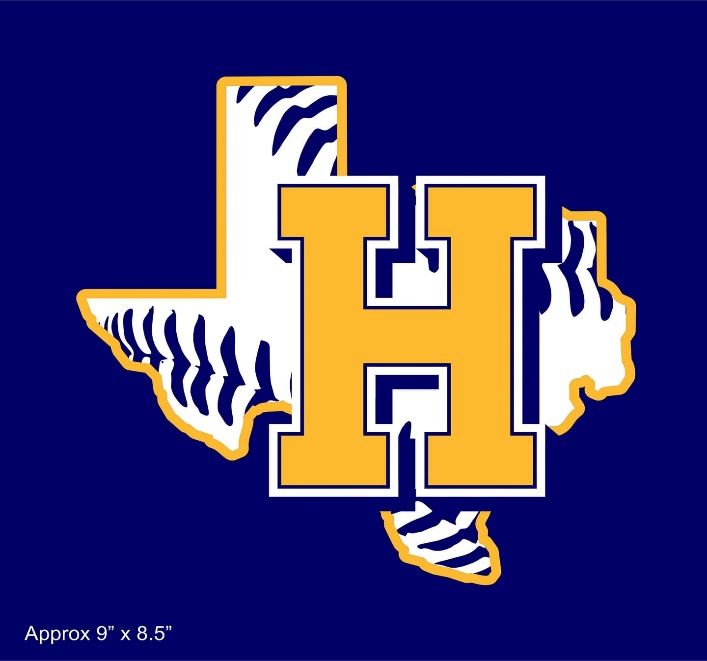 TEXAS HUSTLE BASEBALL11U, 12U & 13U TRYOUTSDate: August 15th, 2020Time: 10:00A.M. – 1:00P.M.Location: Thorndale Baseball FieldTRYOUT INFORMATION:All players need to be dressed in baseball attireCatchers will need to bring their own gearParents will need to be present to fill out player information sheet prior to start of tryoutPlayers will be taken through a complete workout consisting of ground balls, fly balls, pitching and hittingFOR ADDITIONAL INFORMATION:Contact Paxton Jordan(512)595-1387